РОССИЙСКИЙ ПРОФЕССИОНАЛЬНЫЙ СОЮЗ ЖЕЛЕЗНОДОРОЖНИКОВ И ТРАНСПОРТНЫХ СТРОИТЕЛЕЙ(РОСПРОФЖЕЛ) ДОРОЖНАЯ ТЕРРИТОРИАЛЬНАЯ ОРГАНИЗАЦИЯ РОСПРОФЖЕЛ НА ВОСТОЧНО-СИБИРСКОЙ ЖЕЛЕЗНОЙ ДОРОГЕ – ФИЛИАЛЕ ОАО «РОССИЙСКИЕ ЖЕЛЕЗНЫЕ ДОРОГИ» (ДОРПРОФЖЕЛ) ПРЕЗИДИУМ П О С Т А Н О В Л Е Н И Е31 января 2019 г.			г. Иркутск					 № 27	  В 2018 г. было принято и реализовано постановление президиума  Дорпрофжел на ВСЖД – филиала ОАО «РЖД» «О смотре-конкурсе «Сильная первичка – сильный профсоюз» в 2018 г. Подведены итоги смотра-конкурса были  21.12.18 г.( пр.№ 26). Победители смотра-конкурса занесены на «Доску почета комитета Дорпрофжел» по итогам работы в 2018г.Было принято решение продолжить смотр-конкурс в 2019г.  РОСПРОФЖЕЛ -2019 г.  объявлен  «Годом социального партнёрства. 2019 г. также  объявлен «Годом 45-летия БАМа».            В целях повышения эффективности деятельности первичных профсоюзных организаций по социально-экономической защите членов РОСПРОФЖЕЛ, усилению мотивации профсоюзного членства, более полного информационного обеспечения членов РОСПРОФЖЕЛ, пропаганды профсоюзного движения и распространения лучшего опыта работы профсоюзных организаций,Президиум  Дорпрофжел ПОСТАНОВЛЯЕТ:Продолжить смотр-конкурс «Сильная первичка – сильный Профсоюз» в 2019 г.».Утвердить положение о проведении смотра-конкурса в 2019 г. (приложение № 1)Утвердить состав конкурсной комиссии комитета Дорпрофжел по проведению смотра-конкурса (приложение № 2).Утвердить смету расходов на проведение смотра-конкурса (приложение № 3).Специалисту по информационной работе Грекову П.С. организовать работу по освещению на сайте Дорпрофжел, других информационных источниках Дорпрофжел, в газете «Восточно-Сибирский путь» филиала АО «Издательский дом «Гудок» хода проведения смотра-конкурса в 2019г..Заведующему финансовым отделом Дорпрофжел Белан О.М. предусмотреть средства для проведения смотра-конкурса, в соответствии со сметой.Отделу организационной и кадровой работы (Шубиной Т.Н.), филиалам, региональному отделу Дорпрофжел (Сёмкину К.И., Жуйкову С.В., Давыдову В.А.,  Зориной И.А., Цыплакову И.В.)  организовать проведение смотра-конкурса в соответствии с положением. Постановление разместить на сайте Дорпрофжел. Контроль за исполнением постановления возложить на Громова В.Д. – первого заместителя председателя Дорпрофжел. исп. Шубина Т.Н., Дорпрофжел4-40-36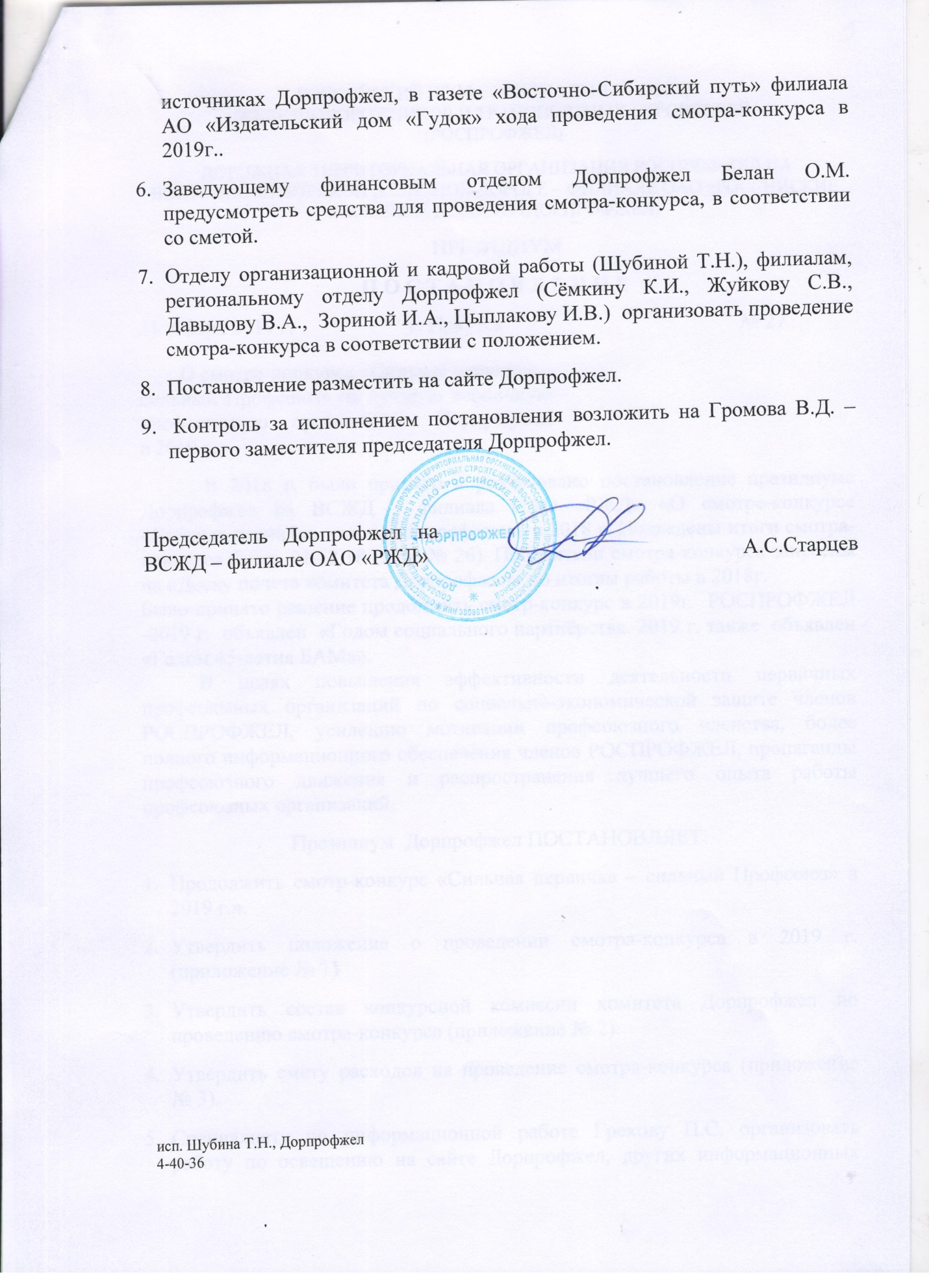          О смотре-конкурсе «Сильная первичка – сильный Профсоюз» на лучшую первичную профсоюзную организацию Дорпрофжел       в 2019 г.Председатель Дорпрофжел на ВСЖД – филиале ОАО «РЖД»                             А.С.Старцев 